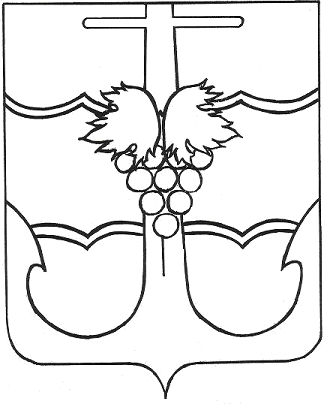 СОВЕТ МУНИЦИПАЛЬНОГО ОБРАЗОВАНИЯТЕМРЮКСКИЙ РАЙОН РЕШЕНИЕ № 193XXII сессия                                                                                            VI   созыва«15» ноября 2016 г.    			                                                     г. ТемрюкО внесении изменений в решение LX сессии Совета муниципального образования Темрюкский район от 28 февраля 2014 года № 630 «Об утверждении Положения о бюджетном процессе в муниципальном образовании Темрюкский район»В соответствии с требованиями статей 184.2, 185, 264.5, Бюджетного кодекса Российской Федерации, а также необходимостью уточнения отдельных полномочий бюджетного процесса, Совет муниципального образования Темрюкский район р е ш и л:1. Внести в Положение о бюджетном процессе в муниципальном образовании Темрюкский район утвержденное решением LX сессии Совета муниципального образования Темрюкский район от 28 февраля 2014 года                  № 630 (с изменениями: от 30 октября 2015 года № 17, от 25 марта 2016 года            № 97, от 29 апреля 2016 года № 110, от 29 июля 2016 № 140) следующие изменения:1) пункт 2 статьи 21 «Внесение проекта решения Совета муниципального образования Темрюкский район о районном бюджете» изложить в следующей редакции:«2. Одновременно с проектом решения о районном бюджете в Совет муниципального образования Темрюкский район представляются:- основные направления бюджетной и налоговой политики муниципального образования Темрюкский район на очередной финансовый год и плановый период;- предварительные итоги социально-экономического развития муниципального образования Темрюкский район за истекший период текущего финансового года и ожидаемые итоги социально-экономического развития муниципального образования Темрюкский район за текущий финансовый год;- прогноз социально-экономического развития муниципального образования Темрюкский район на очередной финансовый год и плановый период;- пояснительная записка к проекту районного бюджета;- методики (проекты методик) и расчеты распределения межбюджетных трансфертов;- верхний предел муниципального внутреннего долга на 1 января года, следующего за очередным финансовым годом и каждым годом планового периода;- оценка ожидаемого исполнения районного бюджета на текущий финансовый год;- прогноз основных характеристик (общий объем доходов, общий объем расходов, дефицита (профицита) бюджета) бюджета муниципального образования Темрюкский район на очередной финансовый год и плановый период;- предложенные Советом муниципального образования Темрюкский район, Контрольно-счетной палатой муниципального образования Темрюкский район проекты бюджетных смет указанных органов, представляемые в случае возникновения разногласий с финансовым органом в отношении указанных бюджетных смет;- паспорта муниципальных программ (проекты изменений в указанные  паспорта)».2) пункт 2 статьи 24 «Внесение проекта решения Совета муниципального образования Темрюкский район о районном бюджете» изложить в следующей редакции:«2. При рассмотрении указанного проекта на сессии Совета муниципального образования Темрюкский район заслушивается доклад заместителя главы муниципального образования Темрюкский район или руководителя финансового органа администрации муниципального образования Темрюкский район о вносимых изменениях».3) пункт 2 статьи 36 «Порядок представления годового отчета об исполнении районного бюджета на рассмотрение Совета муниципального образования Темрюкский район» изложить в следующей редакции:«2. Одновременно с годовым отчетом об исполнении районного бюджета в Совет муниципального образования Темрюкский район представляется:- проект решения об исполнении районного бюджета за отчетный финансовый год;- пояснительная записка к отчету об исполнении районного бюджета за отчетный финансовый год;- отчет об исполнении консолидированного бюджета муниципального образования Темрюкский район за отчетный финансовый год».4) пункт 1 статьи 37 «Порядок рассмотрения и утверждения годового отчета об исполнении районного бюджета Советом муниципального образования Темрюкский район» изложить в следующей редакции:«1. При рассмотрении отчета об исполнении районного бюджета Совет муниципального образования Темрюкский район заслушивает:доклад заместителя главы муниципального образования Темрюкский район или руководителя финансового органа администрации муниципального образования Темрюкский район;доклад контрольно-счетной палаты муниципального образования Темрюкский район о заключении на годовой отчет об исполнении районного бюджета».2. Официально опубликовать настоящее решение на официальном  сайте муниципального образования Темрюкский район в информационно-телекомуникационной сети «Интернет».  3. Контроль за выполнением данного решения возложить на заместителя главы муниципального образования Темрюкский район Н.А. Оголь и постоянную комиссию Совета муниципального образования Темрюкский район по вопросам экономики, бюджета, финансов, налогов и распоряжению муниципальной собственностью (Воропаева).  4. Решение вступает в силу после его официального опубликования.Исполняющий обязанности                                      Председатель Совета главы муниципального образования                       муниципального образованияТемрюкский район                                                    Темрюкский район_______________А.Е. Зимин                                     ___________А.И. Шерстнев «15»  ноября 2016 года                                  	     «15» ноября 2016 годаПроект внесен:Исполняющий обязанностиглавы муниципального образования  Темрюкский район                                                                                     А.Е. ЗиминПроект составлен и подготовлен:Финансовое управление администрации муниципального образования Темрюкский районначальник управления                                                                               Н.А. ОпараПроект согласован:Заместитель главы муниципального образования Темрюкский район 					                                     Н.А. ОгольЗаместитель главы муниципального образования Темрюкский район 					                                  О.В. СимсонНачальник правового управления                                                         В.С. Ветрова